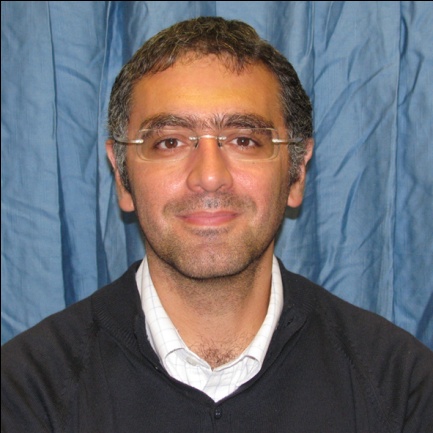 Short biographyAchille Fonzone is Lecturer in Transport Modelling at Edinburgh Napier University. He has a background in Civil Engineering, a PhD in Transport and Planning, a Post Graduate Certificate in Teaching and Learning in Higher Education. He is fellow of the Higher Education Academy.His research has mainly concerned transport network modelling and simulation under uncertainty, route choice, road congestion charging, mobility demand and sustainable development. At the moment his research interests are effects of information on network operations, big data in public transport planning and operations, transit operation models, passenger behaviour, evacuation modelling.He has taught modules on transport infrastructure design and engineering, and transport and spatial planning. Currently he teaches traffic and transport models, transport research methods, transport appraisal at undergraduate and postgraduate level.He is Deputy Director of Transport Research Institute, Edinburgh Napier University. He is fellow of the Higher Education Academy. He has been invited to give talks to several international Universities and important transport agencies. He is member of the EPSRC Review College and editor of special issues of Journal of ITS and of the Transportation Research Part A.EducationEmploymentTeachingEdinburgh Napier UniversityModelling transport (MEng in Civil and Transportation Engineering)Transport appraisal (BSc in Transport Management, MEng in Civil and Transportation Engineering, MSc in Transport management, Module Leader)Transport and traffic models (MEng in Civil and Transportation Engineering, MSc in Transport management)Transport research methods (MSc in Transport management, Module Leader)Dissertation (MSc in Transport management, Module Leader)Supervision of Integrated Project Works, Honour Projects, Master DissertationsPolitecnico di BariRoad, railway and airport design and engineering (undergraduate programme in Civil Engineering)Transport and spatial planning (postgraduate programme in Territory and Environment Engineering)Supervision of Undergraduate and Postgraduate student dissertationsPhD supervisionsPublicationsPeer-reviewed journal papersCamporeale, R., Caggiani, L., Fonzone, A. and Ottomanelli, M., 2017. Quantifying the impacts of horizontal and vertical equity in transit route planning. Transportation Planning and Technology, 40(1), pp.28-44.Schmöcker, J.D., Sun, W., Fonzone, A. and Liu, R., 2016. Bus bunching along a corridor served by two lines. Transportation Research Part B: Methodological, 93, pp.300-317.Bordagaray, M., dell’Olio, L., Fonzone, A. and Ibeas, Á., 2016. Capturing the conditions that introduce systematic variation in bike-sharing travel behavior using data mining techniques. Transportation Research Part C: Emerging Technologies, 71, pp.231-248.Lovreglio, R., Fonzone, A. and dell’Olio, L., 2016. A mixed logit model for predicting exit choice during building evacuations. Transportation Research Part A: Policy and Practice, 92, pp.59-75.Lovreglio R., Fonzone A., dell'Olio L., Borri D., 2016. A Study of Herding Behaviour in Exit Choice during Emergencies based on Random Utility Theory. Safety Science 82, 421–431. DOI: 10.1016/j.ssci.2015.10.015.Fonzone, A., 2015. What do you do with your app? A study of bus rider decision-making with real-time passenger information. Transportation Research Record 2535, 15-24. DOI: 10.3141/2535-02. Fonzone, A., Schmöcker, J.D., Liu, R., 2015. A model of bus bunching under reliability-based passenger arrival patterns. Transportation Research Part C – Emerging technologies 59, 164-182. DOI:10.1016/j.trc.2015.05.020Fonzone, A., Schmöcker, J.D., 2014. Effects of Transit Real-Time Information Usage Strategies. Transportation Research Record 2417, 121-129. DOI: 10.3141/2417-13.Bell, M.G.H., Fonzone, A., Polyzoni, C., 2014. Depot location in degradable transport networks. Transport Res B-Meth 66, 148-161. DOI: 10.1016/j.trb.2013.11.003Fonzone, A., Schmöcker, J.D., Kurauchi, F., Hassan, S., 2013. Strategy Choice in Transit Networks. Journal of the Eastern Asia Society for Transportation Studies 10, 796-815.Bell, M.G.H., Trozzi, V., Hosseinloo, S.H., Gentile, G., Fonzone, A., 2012. Time-dependent Hyperstar algorithm for robust vehicle navigation. Transportation Research Part A-Policy and Practice 46, 790-800.Fonzone, A., Schmöcker, J.D., Ma, J.S.T., Fukuda, D., 2012. Link-based route choice considering risk aversion, disappointment and regret. Transportation Research Record 2322, 119-128.Kurauchi, F., Schmöcker, J.D., Fonzone, A., Hemdan, S.M.H., Shimamoto, H., Bell, M.G.H., 2012. Estimating Weights of Times and Transfers for Hyperpath Travelers. Transportation Research Record 2284, 89-99. DOI: 10.3141/2284-11.Bell, M.G.H., Liu, X., Angeloudis, P., Fonzone, A., Hosseinloo, S.H., 2011. A frequency-based maritime container assignment model. Transportation Research Part B: Methodological 45, 1152-1161.Schmöcker, J.D., Fonzone, A., Shimamoto, H., Kurauchi, F., Bell, M.G.H., 2011. Frequency-based transit assignment considering seat capacities. Transport Res B-Meth 45, 392-408.Bell, M.G.H., Kanturska, U., Schmöcker, J.D., Fonzone, A., 2008. Attacker-defender models and road network vulnerability. Philos T R Soc A 366, 1893-1906.Quddus, M.A., Bell, M.G.H., Schmöcker, J.D., Fonzone, A., 2007. The impact of the congestion charge on the retail business in London: An econometric analysis. Transport Policy 14, 433-444.Schmöcker, J.D., Fonzone, A., Quddus, M.A., Bell, M.G.H., 2006. Changes in the frequency of shopping trips in response to a congestion charge. Transport Policy 13, 217-228.Refereed conference publicationsMartin Moral, E., Fonzone, A., 2017. Characterization of Bikeshare Scheme Users’ Style of Usage: General Lessons from the London Case. In: Proceedings of TRB 96th Annual Meeting.Camporeale, R, Caggiani, L., Fonzone, A., Ottomanelli, M., 2016. Better for Everyone: An Approach to Multimodal Network Design Considering Equity. Transforming Urban Mobility. mobil.TUM 2016. International Scientific Conference on Mobility and Transport. Transportation Research Procedia, 19, 303-315.Fonzone, A., 2015. What do you do with your app? A study of bus rider decision-making with Real-Time Passenger Information. In: TRB 94th Annual Meeting Compendium of Papers.Fonzone, A., Schmöcker, J.D., Liu, R., 2015. A model of bus bunching under reliability-based passenger arrival patterns. 21st International Symposium on Transportation and Traffic Theory, Kobe, Japan.Mayeux, A., Lovreglio, R., Wafaa, S., Fonzone, A., 2015. Illegal pedestrian crossing at signalised junctions in urban areas: The impact of spatial factors. In: TRB 94th Annual Meeting Compendium of Papers.Schmöcker, J.D., Sun, W., Liu, R., Fonzone, A., 2015. Bus Bunching Along a Corridor Served by Two Lines. 6th International Symposium on Transportation Network Reliability, Nara, Japan.Stewart, K., Fonzone, A., 2015. Assessing the carbon impact of ICT measures. 7th International Travel Demand Management Symposium, Tucson, Arizona, USA.Bordagaray, M., Fonzone, A., dell’Olio, L., Ibeas, A., 2014. Considerations about the Analysis of ITS Data of Bicycle Sharing Systems. XI Congreso de Ingenieria del Transporte (CIT 2014), Santander, Spain. Procedia - Social and Behavioral Sciences, 162, 340-349.Fonzone, A., Schmöcker, J.D., 2014. Effects of Transit Real-Time Information Usage Strategies. In: TRB 93rd Annual Meeting Compendium of Papers.Fonzone, A., Schmöcker, J.D., 2014. Performance of route suggestions in networks with correlated link congestion. EWGT2013 – 16th Meeting of the EURO Working Group on Transportation, Porto, Portugal. Procedia - Social and Behavioral Sciences, 111(5), 800-809.Lovreglio, R., Fonzone, A., dell’Olio, L., Borri, D., Ibeas, A., 2014. The role of social influences in exit choice during evacuation. XI Congreso de Ingenieria del Transporte (CIT 2014), Santander, Spain. Procedia - Social and Behavioral Sciences, 160, 390-399.Fonzone, A., Schmöcker, J.D., Kurauchi, F., Hassan, S., 2013. Strategy Choice in Transit Networks. Proceedings of the Eastern Asia Society for Transportation Studies, 9.(accepted for publication in Journal of the Eastern Asia Society for Transportation Studies).Fonzone, A., Schmöcker, J.D., Ma, J.S.T., Fukuda, D., 2012. Link-based route choice considering risk aversion, disappointment and regret, 91st Annual TRB Meeting, Washington, DC, USA.Kurauchi, F., Schmöcker, J.D., Fonzone, A., Hemdan, S.M.H., Shimamoto, H., Bell, M.G.H., 2012. Estimation of Weights of Times and Transfers for Hyperpath Travellers, 91st Annual TRB Meeting, Washington, DC, USA.Bell, M.G.H., Angeloudis, P., Liu, X., Fonzone, A., Hosseinloo, S.H., 2011. Frequency-Based Maritime Container Assignment Model for Global Liner Services, 90th Annual TRB Meeting, Washington, DC, USA.Fonzone, A., Bell, M.G.H., 2010. Bounded rationality in hyperpath assignment: the Locally Rational Traveller Model, 89th Annual TRB Meeting, Washington, DC, USA.Colonna, P., Guaragnella, C., Ranieri, V., Fonzone, A., 2007. Use of radar devices in road traffic surveys, 4th SIIV International Congress, Palermo, Italy.Quddus, M.A., Bell, M.G.H., Schmöcker, J.D., Fonzone, A., 2005. The Impact of the Congestion Charge on the Retail Sector in London: An Econometric Analysis, 84th Annual TRB Meeting, Washington, DC, USA.Schmöcker, J.D., Fonzone, A., Quddus, M.A., Bell, M.G.H., 2005. Changes in the frequency of shopping trips in response to a congestion charge, 84th Annual TRB Meeting, Washington, DC, USA.Book ChaptersFonzone, A., Bordagaray, M., Rodriguez, A., Postorino, M.N., 2016. ITS data for transit assignment, in: Gentile, G., Nökel, K. (Eds.), Modelling Public Transport Passenger Flows in the Era of Intelligent Transport Systems, Springer, pp. 263-284.Hosseinloo, S.H., Kanturska, U., Bell, M.G.H., Fonzone, A., 2012. Multi-path Multi-criteria Routing of Hazardous Materials in Time-Dependent Networks, in: Garbolino, E., Tkiouat, M., Yankevich, N., Lachtar, D. (Eds.), Nato Sci Peace Secur. Springer, pp. 151-165.Kanturska, U., Schmöcker, J.D., Fonzone, A., Bell, M.G.H., 2008. Improving reliability through multi-path routing and link defence: An application of game theory to transport, in: Bier, V.M., Azaiez, M.N. (Eds.), Game Theoretic Risk Analysis of Security Threats. Springer, pp. 199-227.OthersIslam, F., Fonzone, A., MacIver, A., Dickinson, K., 2017, Use of ubiquitous real-time passenger information. UTSG 2017 Annual Meeting, Dublin, January 2017.Zehra Agkün, E., Monios, J., Rye, T., Fonzone, A., 2017. The role of urban freight transport policies in local transport strategies: A comparison of Scotland, England and Sweden. UTSG 2017 Annual Meeting, Dublin, January 2017.Fonzone, A., Schmöcker, J.D. and Viti, F., 2016. New services, new travellers, old models? Directions to pioneer public transport models in the era of big data. Journal of Intelligent Transportation Systems, pp.311-315.Stewart, K., Fonzone, A., Cooper, J., 2014. Assessing the Carbon Impact of ICT measures. 2014 STAR Conference, Glasgow, UK.Fonzone, A., Schmöcker, J.D., 2013. On how real time information can change the use of transit services. hEART 2013: 2nd Symposium of the European Association for Research in Transportation, Stockholm, Sweden.Fonzone, A., Schmöcker, J.D., Kurauchi, F., Hemdan, S.M.H., 2012. Strategy Choice in Transit Networks, CASPT12 - Conference on Advanced Systems for Public Transport, Santiago, Chile.Bell, M.G.H., Trozzi, V., Hosseinloo, S.H., Gentile, G., Fonzone, A., 2010. Time-dependent Hyperstar algorithm for robust vehicle navigation in time-dependent stochastic road networks, 4th International Symposium on Transportation Network Reliability, Minneapolis, USA.Fonzone, A., Schmöcker, J.D., Bell, M.G.H., 2010. Potentially optimal paths and route choice in networks with arc delays, 5th IMA Conference on Mathematics in Transport, London, UK.Fonzone, A., Schmöcker, J.D., Bell, M.G.H., 2010. Selecting potentially optimal routes through optimistic and pessimistic node potentials, The Third International Symposium on Dynamic Traffic Assignment, Takayama, Japan.Fonzone, A., Schmöcker, J.D., Bell, M.G.H., Gentile, G., Kurauchi, F., Nökel, K., Wilson, N.H.M., 2010. Initial results of an international survey on public transport user behaviour, 12th World Conference on Transport Research, Lisboa, Portugal.Rochau, N., Bell, M.G.H., Nökel, K., Fonzone, A., 2010. Schedule-based hyperpath approaches to transit assignment: The impact of imperfect information, 5th IMA Conference on Mathematics in Transport, London, UK.Schmöcker, J.D., Shimamoto, H., Kurauchi, F., Fonzone, A., Bell, M.G.H., 2010. Seat capacity and hyperpath choice on-board: alight or remain seated?, 12th World Conference on Transport Research, Lisboa, Portugal.Trozzi, V., Bell, M.G.H., Gentile, G., Fonzone, A., 2010. Dynamic route choice in a congested transit network with uncertain carriers’ arrival times, 12th World Conference on Transport Research, Lisboa, Portugal.Schmöcker, J.D., Fonzone, A., Bell, M.G.H., 2009. Assignment under consideration of seat availability: An application to London’s underground network, Mobil.TUM 2009 - International Scientific Conference on Mobility and Transport, Munich, Germany.Colonna, P., Berloco, N., Fonzone, A., 2007. An innovative interpretation of reliability as an expression of the expected road service quality, 3rd International Symposium on Transportation Network Reliability (INSTR), Delft, The Netherlands.Colonna, P., Guaragnella, C., Ranieri, V., Fonzone, A., 2007. Use of radar devices in road traffic surveys, 4th SIIV International Congress, Palermo, Italy.Colonna, P., d'Amoja, S., Fonzone, A., 2005. Structure of Mobility Phenomenon: Outcomes of an Exploratory Analysis with Techniques of Non-linear Multivariate Analysis, 3rd SIIV International Congress, Bari, Italy.Colonna, P., Fonzone, A., 2003. Mobilità e infrastrutture di trasporto: verso uno sviluppo come promozione delle opportunità. Le Strade, Special Issue for XXII AIPCR World Road Congress, Durban 2003, Italian Report.Colonna, P., Fioretti, G., Fonzone, A., Sasso, S., 2002. From pavement maintenance to territory enhancement: the Global Road Management System (GRMS), On Safe Roads in the XXI. Century, Budapest, Hungary.Colonna, P., Fonzone, A., 2002. Analysis of the interactions between road infrastructures and social-economic development, ACE 2002 - International Conference on Advances in Civil Engineering. Allied Publishers Ltd., New Delhi, India, Kharagpur, India.Colonna, P., Fonzone, A., Sasso, S., 2002. Il Global Road Management System (GRMS): un nuovo approccio per la manutenzione di una rete stradale, XII Convegno Nazionale SIIV – Riqualificazione funzionale e sicurezza del sistema viario, Parma, Italy.Colonna, P., Fonzone, A., 2001. Social economic factors influencing transport supply and demand: a conceptual framework and some evidences from statistical analysis, AIPCR and IRC International Seminar on Sustainable Development in Road Transport, New Delhi, India.FundingMain research projectsInvited talksPresentations at conferencesEditorial activitiesAppointmentsQualifications/fellowshipsLanguagesItalian (mother tongue), English (fluent)                                Achille Fonzone                             Curriculum Vitae                                Achille Fonzone                             Curriculum Vitae                                Achille Fonzone                             Curriculum VitaeAddressEmail92 Sarsfeld Roadachille.fonzone@gmail.comLondon, SW12 8HLMobileUnited Kingdom+44 (0)790 4587 9702013Postgraduate Certificate in Teaching and Learning in Higher Education, Edinburgh Napier University2004PhD, “Behavioural Effects of London Congestion Charge – Road pricing as a factor affecting society and economy: effects on retailing”, Politecnico di Bari, 2004. Case study in collaboration with Imperial College London.20005-year degree in Civil Engineering, Politecnico di Bari, Italy2010 - presentLecturer in Transport Modelling, Edinburgh Napier UniversityTeaching in undergraduate and postgraduate programmes offered by School of Engineering and Built Environment. Research on transport modelling within Transport Research Institute.2008 – 2010Research Associate, Imperial College LondonPost-doctoral research on modelling public transport networks characterized by uncertainty using hyperpaths. On an EPSRC funded project led by Professor Michael G. H. Bell.2005 – 2010Visiting professor, Politecnico di BariTeaching subjects concerning transport infrastructure planning, design and engineering at undergraduate and postgraduate level. Supervising student dissertations.2007 – 2008Research & Development Staff of the Strategic Plan of Metropoli Terra di Bari, Bari City CouncilStudies and projects for the strategic plan of the transport systems of Metropoli Terra di Bari, a network of cities connecting 31 municipalities with 1 million population.2006 – 2007TEMPUS project manager, Politecnico di BariCoordination and administration of a European project aiming at supporting the development of University programmes on Transport in Albania.2005Post-doc, Politecnico di BariPost-doctoral research on the vulnerability of transport networks, funded by Politecnico di Bari, PI Professor Pasquale Colonna.2016 - presentAugustus Ababio-Donkor, Edinburgh Napier University, Modal choice2015 - presentBenjamin Oladele Afuye, Edinburgh Napier University, Emission modelsEmine Agkun, Edinburgh Napier University, Urban consolidation centres Faqhrul Islam, Edinburgh Napier University, Effects of transit real-time informationMohamed Jama Mohamed, Edinburgh Napier University, Smart urban mobility2017Contributor to the proposal “SUNRISE – Sustainable Urban Neighbourhoods Research and Implementation Support in Europe”, awarded EUR 4m by Horizon 2020 programme, of which EUR 340k for the Edinburgh Napier University team. 2015 Contributor to the proposal “Investigating Pedestrian Crossing Behavior to Improve Pedestrian Accident Rates and Severities in the State of Qatar", awarded USD 538k by Qatar National Research Fund, 8th cycle of the National Priorities Research Program. 2011Lead of the proposal of the Action “Modelling Public Transport Passenger Flows in the Era of Intelligent Transport Systems”, funded for 4 years by the COST programme.2017 – 2020 H2020 project “SUNRISE – Sustainable Urban Neighbourhoods Research and Implementation Support in Europe”, leader of the Work Package on evaluation.2011 – 2013 FP7 project “COMPASS – Optimised co-modal passenger transport for reducing carbon emissions” (http://www.fp7-compass.eu/, case study author for Deliverable 6.2 “An assessment of the potential impact of ICT solutions on a co-modal transport system”)2008 – 2010EPSRC project EP/E043569/1 “Dynamic Hyperpath Search for Transit and Traffic Assignment”, Research Associate (PI Professor Michael G. H. Bell, Imperial College London)2005Politecnico di Bari post-doc, “Transport network reliability” (PI, € 12,000)2004John Lewis Partnership project “Effects of London Congestion Charge” (PI Professor Michael G. H. Bell, Imperial College London)2016Kings College London: “Why ITS data are important if you are interested in public transport passenger behaviour”Keynote speech at IEEE International Conference on Intelligent Transportation Systems, Rio 2016, workshop on public transport (not delivered)Smart Mobility Summer School 2016, Universidad de Verano de Maspalomas: “ITS data to understand and influence public transport behaviour”Keynote speech at Polish Transport Modelling 2016 conference: “Who uses Boris’ bikes?”2015TRB committee Traffic Flow Committee: “A model of bus bunching under reliability-based passenger arrival patterns”2014Kyoto University: “On how Real Time Information can change the use of transit services”Transport for London: “On how Real Time Information can change the use of transit services”KTH Royal Institute of Technology: “On how Real Time Information can change the use of transit services”COST Action TU1004 Training School in Volos, Greece: “Transit data collection”2012Kyoto University: “Who loves Spiess and Florian’s hyperpaths?”Ohio State University: “Are transit users hyper-travellers?”2010NATO Advanced Training Course on “Risk Prevention for Environment and Human Society against Dangerous Goods Transport accidents and malicious intents: Methods and Tools”, lecture on “Mixed Route Strategies for Dangerous Good Risk-Averse Shipment”2003TRB Committee A1A06 at 82nd Annual TRB Meeting: “New ways of viewing the relationship between transport and economic development” 2015“A model of bus bunching under reliability-based passenger arrival patterns”, ISTTT21, Kobe, Japan.“Assessing the carbon impact of ICT measures”, TDM 2015, Tucson, Arizona, USA“What do you do with your app? A study of bus rider decision-making with Real-Time Passenger Information”, 94th TRB annual conference, Washington DC, US.2013“Performance of route suggestions in networks with correlated link congestion”, EWGT2013 – 16th Meeting of the EURO Working Group on Transportation, Porto, Portugal2010“Bounded rationality in hyperpath assignment: the Locally Rational Traveller Model”, poster at 89th Annual TRB Meeting, Washington, DC, USA“Potentially optimal paths and route choice in networks with arc delays”, 5th IMA Conference on Mathematics in Transport, London, UK“Initial results of an international survey on public transport user behaviour”, 12th World Conference on Transport Research, Lisbon, Portugal2005“Structure of Mobility Phenomenon: Outcomes of an Exploratory Analysis with Techniques of Non-linear Multivariate Analysis”, 3rd SIIV International Congress, Bari, Italy2002“From pavement maintenance to territory enhancement: the Global Road Management System (GRMS)”, On Safe Roads in the XXI. Century, Budapest, Hungary2016 - presentTransportation Research Part A, Guest editor of a special issue on “Smart Urban Mobility”2014-2015Journal of Intelligent Transportation Systems, Guest editor of a special issue on “Modelling Passenger Flows of Public Transport and Alternative Collective Transport Systems in the Era of Intelligent Transportation Systems”Long termLong term2016 - presentMember of Engineering and Physical Science (EPSRC) Peer Review College2016 - presentDeputy Director of Transport Research Institute, Edinburgh Napier University2011 – 2015UK national representative, chair of the WG on “The experimental approach to transit modelling” and manager of the short term scientific missions in the COST Action TU1004 “Modelling Public Transport Passenger Flows in the Era of Intelligent Transport Systems”2004 – 2007Young Member of the TRB Committee “Transportation and Economic Development”1993 – 1997Member of the Board of Directors of Politecnico di Bari as student representativeShort termShort term2015PhD examination at KTH, Stockholm2014PhD examination Rapporteur at Universite’ Paris Est2010WCTR 2010 – 12th World Conference on Transport Research. Lisbon, 11-15 July: organizer of the special session “Transit routing and assignment”5th IMA Conference on Mathematics in Transport. London, 12-14 April: chairman of the session “Dynamic traffic assignment – tolling”2014Fellow of the Higher Education AcademyItalian national qualification as Associate Professor in Transportation2001Italian national qualification as Civil Engineer